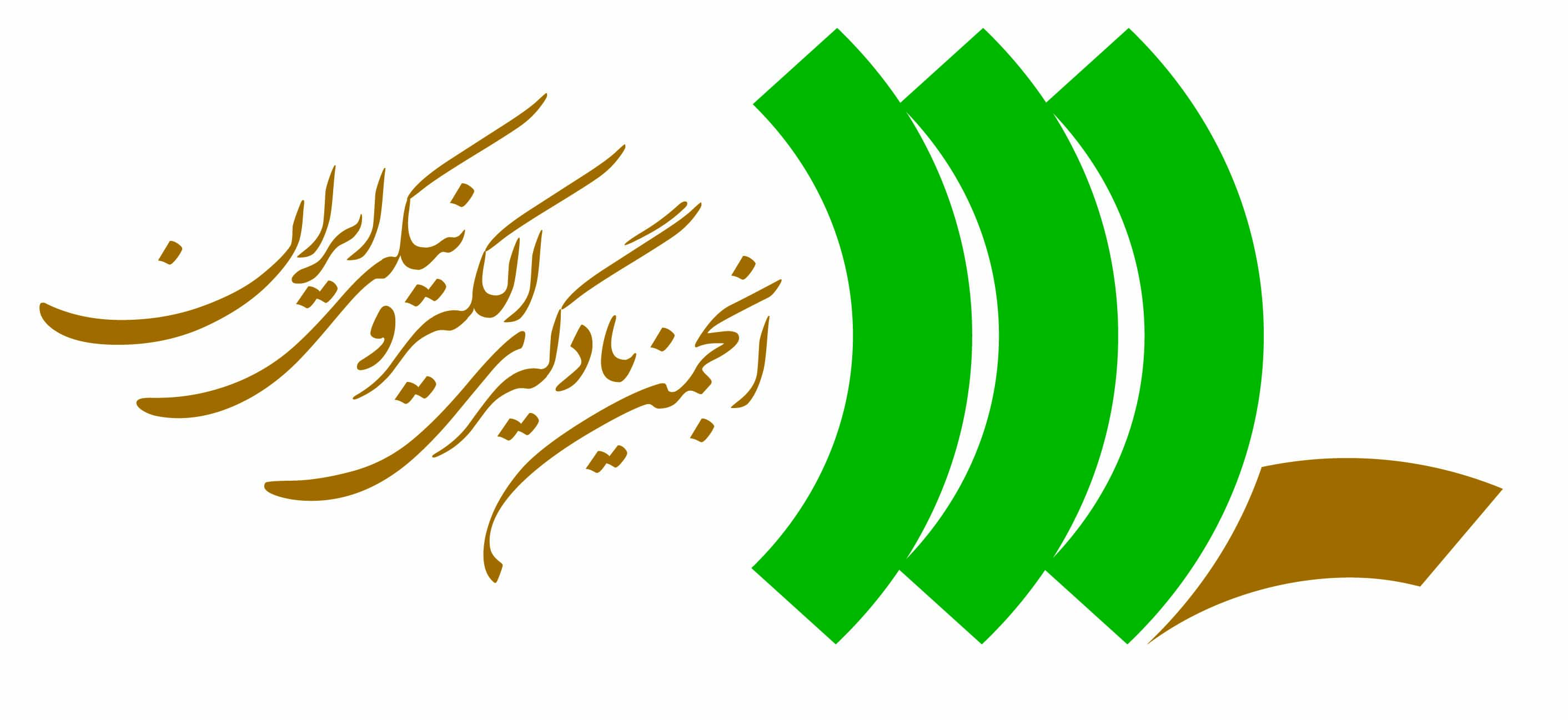 کاربرگ شرکت در نشست علمی انجمن یادگیری الکترونیکی ایران (یادا)كاربرگ تكميل شده را به پست الکترونیکی دبيرخانه انجمن به نشانی info@elearningassociation.ir ارسال نمایند.مشخصات شرکت‌کنندهمشخصات شرکت‌کنندهنام و نام خانوادگیمدرک تحصیلیرایانامهشماره موبایل